НАРУЧИЛАЦКЛИНИЧКИ  ЦЕНТАР ВОЈВОДИНЕул. Хајдук Вељкова бр. 1, Нови Сад(www.kcv.rs)ОБАВЕШТЕЊЕ О ЗАКЉУЧЕНОМ УГОВОРУ У  ПОСТУПКУ ЈАВНЕ НАБАВКЕ БРОЈ 198-13-OВрста наручиоца: ЗДРАВСТВОВрста предмета: Опис предмета набавке, назив и ознака из општег речника набавке: Набавка регистрованог цитостатика са Б Листе лекова (kladribin 10mg/5ml) за потребе Клинике за хематологију у оквиру Клиничког центра Војводине33652100 – антинеопластична средстваУговорена вредност: без ПДВ-а 880.471,80  динара, односно 950.909,54 динара са ПДВ-омКритеријум за доделу уговора: економски најповољнија понудаБрој примљених понуда: 1Понуђена цена: Највиша: 880.471,80 динараНајнижа: 880.471,80 динараПонуђена цена код прихватљивих понуда:Највиша: 880.471,80 динара Најнижа: 880.471,80 динараДатум доношења одлуке о додели уговора: 28.08.2013.Датум закључења уговора: 30.08.2013.Основни подаци о добављачу:„Uni-Chem“ д.о.о., Страхињића Бана 44, БеоградПериод важења уговора: 31.12.2013. године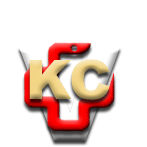 КЛИНИЧКИ ЦЕНТАР ВОЈВОДИНЕ21000 Нови Сад, Хајдук Вељка 1, Србија,телефон: + 381 21 487 22 05; 487 22 17; фаx : + 381 21 487 22 04; 487 22 16www.kcv.rs, e-mail: uprava@kcv.rs, ПИБ:101696893